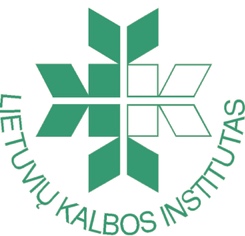 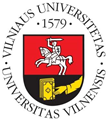 26-oji tarptautinė jono jablonskio konferencija „KALBINĖ ĮVAIROVĖ ŠIUOLAIKINIAME PASAULYJE: KALBOS GALIA IR PRESTIŽAS“Konferencija vyks 2019 m. spalio 3–4 d. Lietuvių kalbos institute, P. Vileišio g. 5, LT-10308 Vilnius, LietuvaDALYVIO ANKETA(Dalyvio anketą su anotacija ir tezėmis prašom siųsti el. p. jablonskis.conference@gmail.com iki 2019 m. birželio 10 d.) TEZĖS turi būti parašytos anglų k. (tekstas iki 500 žodžių + iki 300 žodžių literatūra):PAVYZDYSTITLE TITLE TITLE TITLE TITLE TITLE TITLE TITLE TITLE TITLE TITLE TITLE Name Surname1, 2, Name Surname3, Name Surname 41 Institute of the Lithuanian Language, Vilnius, Lithuania 2 Vilnius University, Faculty of Philology, Vilnius, Lithuania3 University of Latvia, Riga, Latvia4 Vilnius University, Kaunas Faculty, Kaunas, LithuaniaText text text text text text text text text text text text text text text text text text text text text text text text text text text text text text text text text text text text text text text text text text text text text text text text text text text text text text text text text text text text text text text text text text text text text text text text text text text text text text text text text text text text text text text text text text text text text text text text text text text text text text text text text text text text. Text text text text text text text text text text text text text text text text text text text text text text text text text text text text text text text text text text text text text text text text text text text text text text text. Text text text text text text text text text text text text text text text text text text text text text text text text text text text text text text text text text text text text text text text text text text text text text text text text. Text text text text text text text. Text text text text text text text. Text text text text text text text.Text text text text text text text text text text text text text text text text text text text text text text text text text text text text text text text text text text text text text text text text text text text text text text. text text text text text text text text text text text text text text text text text text text text text text text text text text text text text text text text text text text text text text text text text text text text text text text text text text text text text text text text text text text text text text text text text text text text text text text text text text text text text text text text text text text text text text text text text text text text text text text text text text text text text text text text text text text text text text text text text text text text text text text. Text text text text text text text text text text text text text text text text text text text text text text text text text text text text text text text text text text text text text text text text text text text text text text text text text text text text text text text text text text text text text text.References:Author’s Surname, Name. Year of publication. Title of publication, – Journal / Book title, Vol, pages, other information.Author’s Surname, Name; Surname, Name. Year of publication. Title of publication, – Journal / Book title, Vol, pages, other information.Author’s Surname, Name. Year of publication. Title of publication, – Journal / Book title, Vol, pages, other information. Retrieved from https://www.someaddress.com/full/url/ Source title, Year of publication. Other information.1-o autoriausVARDAS (-AI): PAVARDĖ:1-o autoriausVARDAS (-AI): PAVARDĖ:2-o autoriausVARDAS (-AI): PAVARDĖ:2-o autoriausVARDAS (-AI): PAVARDĖ:3-io autoriausVARDAS (-AI): PAVARDĖ:3-io autoriausVARDAS (-AI): PAVARDĖ:PROFESINIAI IR MOKSLO LAIPSNIAI1-o autoriaus:2-o autoriaus:3-io autoriaus:PROFESINIAI IR MOKSLO LAIPSNIAI1-o autoriaus:2-o autoriaus:3-io autoriaus:INSTITUCIJA (institucijos, kuriai atstovaujate, pavadinimas ir adresas)1-o autoriaus:2-o autoriaus:3-io autoriaus:INSTITUCIJA (institucijos, kuriai atstovaujate, pavadinimas ir adresas)1-o autoriaus:2-o autoriaus:3-io autoriaus:EL. PAŠTO ADRESAS (-AI) susirašinėti šios konferencijos klausimais:EL. PAŠTO ADRESAS (-AI) susirašinėti šios konferencijos klausimais:EL. PAŠTO ADRESAS (-AI) viešinti:EL. PAŠTO ADRESAS (-AI) viešinti:PRANEŠIMO PAVADINIMAS:PRANEŠIMO PAVADINIMAS:Pabraukite, kokį PRANEŠIMĄ rengsite:Žodinį pranešimą Stendinį pranešimąŽodinį pranešimą skaipu (Skype). Prašytume nurodyti savo skaipo adresą:Pabraukite, kokį PRANEŠIMĄ rengsite:Žodinį pranešimą Stendinį pranešimąŽodinį pranešimą skaipu (Skype). Prašytume nurodyti savo skaipo adresą:PRANEŠIMO ANOTACIJA lietuviškai arba angliškai (iki 300 žodžių)Pabraukite, kuria kalba skaitysite (pristatysite) pasirinktą PRANEŠIMĄ:Lietuvių k. Anglų k. Pabraukite, kuria kalba rengsite vaizdinę pasirinkto pranešimo medžiagą (skaidres, plakatą):Lietuvių k. Anglų k.Pabraukite, kuria kalba skaitysite (pristatysite) pasirinktą PRANEŠIMĄ:Lietuvių k. Anglų k. Pabraukite, kuria kalba rengsite vaizdinę pasirinkto pranešimo medžiagą (skaidres, plakatą):Lietuvių k. Anglų k.Pabraukite arba įrašykite, kokių KONFERENCIJOS DOKUMENTŲ reikės: Oficialaus pasirašyto patvirtinimo (skenuoto) / Priėmimą patvirtinančio laiško  Sertifikato Sąskaitos faktūros sumokėti dalyvio mokestį / Patvirtinimo apie sumokėtą mokestį Kita:Pabraukite arba įrašykite, kokių KONFERENCIJOS DOKUMENTŲ reikės: Oficialaus pasirašyto patvirtinimo (skenuoto) / Priėmimą patvirtinančio laiško  Sertifikato Sąskaitos faktūros sumokėti dalyvio mokestį / Patvirtinimo apie sumokėtą mokestį Kita:MAISTO PASIRINKIMAS. Pabraukite (arba įrašykite), jei esate: VegetarasVeganasKita:MAISTO PASIRINKIMAS. Pabraukite (arba įrašykite), jei esate: VegetarasVeganasKita:Pabraukite (arba įrašykite), ar neprieštaraujate būti fotografuojamas ir (arba) filmuojamas renginio metu, o atrinktos nuotraukos ir (arba) vaizdo įrašai būtų skelbiami viešai renginio organizatorių ir rėmėjų svetainėse ir feisbuko paskyrose bei konferencijos svetainėse:PrieštaraujuNeprieštaraujuKita:Pabraukite (arba įrašykite), ar neprieštaraujate būti fotografuojamas ir (arba) filmuojamas renginio metu, o atrinktos nuotraukos ir (arba) vaizdo įrašai būtų skelbiami viešai renginio organizatorių ir rėmėjų svetainėse ir feisbuko paskyrose bei konferencijos svetainėse:PrieštaraujuNeprieštaraujuKita: